Figure S4: Directed acyclic graph (DAG) to identify potential confounders for the association between lending bias and breast cancer mortality. 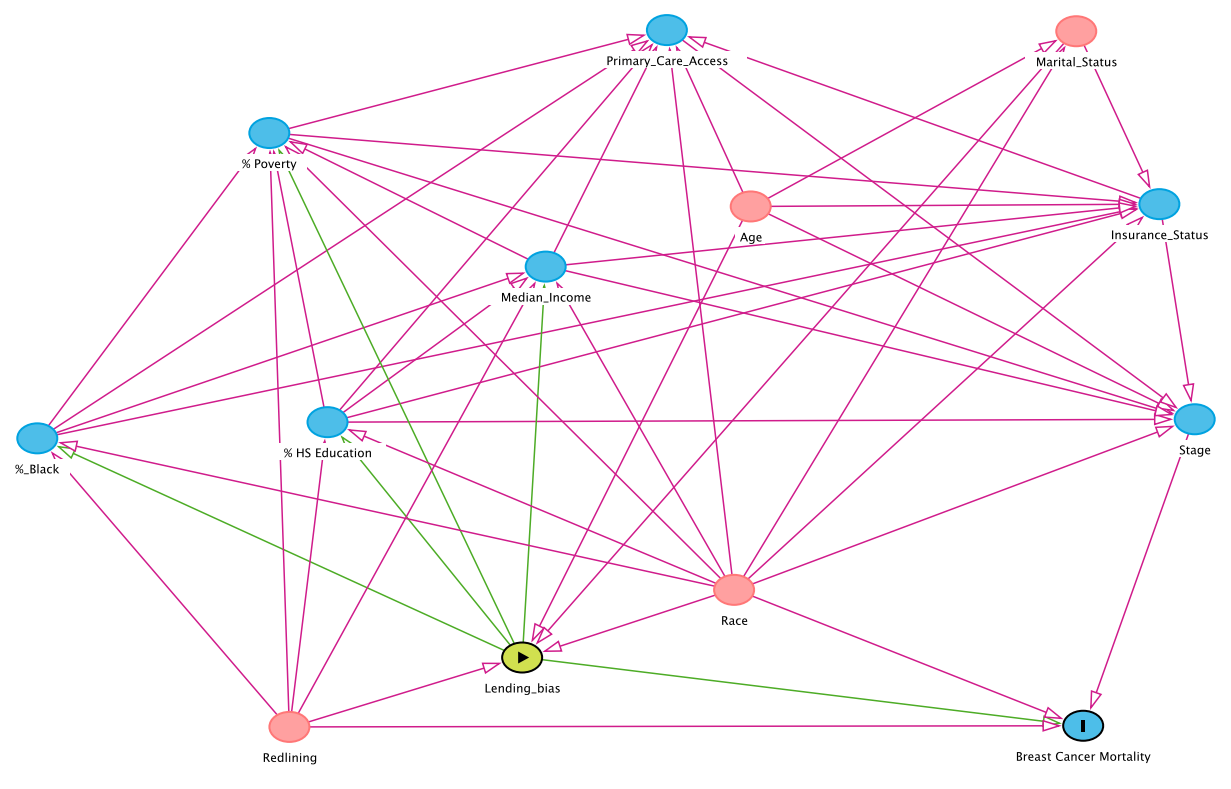 